Сценарий образовательной деятельности по ФЭМП во второй группе «Путешествие в страну сказок»Ход занятия.Задачи:Образовательные: формировать умение определять длинуРазвивающие: закрепление названия плоских геометрических фигур, устанавливать между нами соответствие, развивать умение выполнять инструкции педагога; Воспитательные: воспитывать отзывчивость, желание помогать.Оборудование: игрушки животных, раздаточный материал.Ход образовательной деятельностиОрганизационный момент- Дети сегодня для нашей группы пришла посылка (показывает посылку). Хотите узнать, что там в ней? (да) Тогда давайте ее откроем. Посмотрите - это же книги со сказками, здесь еще и письмо для нас, давайте его прочтем. Слушайте внимательно«Здравствуйте, ребята, в стране сказок со сказочными героямипроисходят неприятности с которыми они никак не могут справиться, а помочь им могут только дети, которые очень любят сказки. Мы знаем, что в вашей группе дети любят сказки, по - этому очень просим вас нам помочь».- Дети, вы готовы помочь нашим любимым героям? (да) Тогда нам нужно попасть в страну сказок, а для этого закрываем глаза и повторяем «Кружусь. Верчусь - в стране сказок окажусь».Основная часть- Вот мы и оказались в сказочной стране, как здесь красиво!- Ой, слышите, кто-то плачет? Мне кажется, это плачет кто-то в той избушке, что стоит на полянке.  Давайте пройдем к избушке и узнаем, что там случилось. (дети заглядывают в избушку, а там сидит на стуле девочка и плачет)- Дети, это же Машенька из сказки «Три Медведя».- Машенька, чего ты плачешь, что случилось?Машенька: я испортила одеяло мишутки и никак не могу подобрать заплатки, чтобы его зашить.  Ведь все заплатки в виде разных геометрических фигур. И я никак не могу понять, какую фигуру куда надо пришить. Может, вы мне сможете помочь?- Дети, давайте поможем Маше подобрать заплатки. - Посмотрите на экран и подумайте, какой формы нужно подобрать заплатки (Заплатки для одеяло должны быть в форме круга, овала. треугольника и квадрата). Давайте проверим. - Молодцы вы правильно подобрали заплатки и помогли Маше зашить одеяло.Машенька: спасибо вам, ребята, за помощь. Мишутка теперь будет очень рад  своему красивому одеялу. До свидания!- До свидания, Машенька. А нам пора отправляться дальше. - Посмотрите. Перед нами  красивый зеленый лес. А в лес ведут две дорожки. А возле этих дорожек стоит Красная Шапочка и не знает, по какой дорожке она быстрее дойдет до бабушки.- Давайте поможем Красной Шапочке найти короткую дорожку к бабушке. Для того чтобы определить какая дорожка короче нам нужно пройти за столы. Перед вами лежат две полоски-дорожки одна зеленого цвета, а вторая красного. Давайте сравним их и определим какая из этих дорожек короткая? (дети сравнивают и находят короткую)- Молодцы вы правильно нашли короткую дорожку. Теперь Красная Шапочка сможет быстро дойти до бабушки.- Вы хорошо потрудились и немного устали. Я предлагаю вам отдохнуть. Выходите на полянку!Физминутка Три медведя шли домойДети шагают на месте вперевалочкуПапа был большой-большой.Поднять руки над головой, потянуть вверх.Мама с ним поменьше ростом,Руки на уровне груди.
А сынок — малютка просто.Присесть.
Очень маленький он был,Присев, качаться по-медвежьи.
С погремушками ходил.Встать, руки перед грудью сжаты в кулаки.Дзинь-дзинь, дзинь-дзинь.Дети имитируют игру с погремушками.- Отдохнули? (Да) Отправляемся дальше.- Нас уже ждут три поросенка, которым нужно построить три домика. - Возьмите две красные палочки и постройте крышу, а из остальных палочек постройте стены, пол и потолок. Теперь возьмите две палочки оранжевого цвета и постройте крышу следующего дома, а из остальных сделайте пол, стены и потолок.- Переходим к строительству последнего домика. Возьмите две палочки синего цвета и постройте крышу, а из остальных  палочек делаем  потолок стены и пол.- Молодцы вы помогли поросятам построить домики.- Вот мы с вами и справились со всеми заданиями и помогли нашим сказочным героям и нам пора отправляться в детский сад- Для этого закрываем глаза и повторяем: «Кружусь. верчусь - в саду окажусь». Вот мы и вернулись обратно.Рефлексия- Скажите, пожалуйста, что мы помогали делать Маше?- Что мы построили для поросят?- Что вам понравилось больше всего? 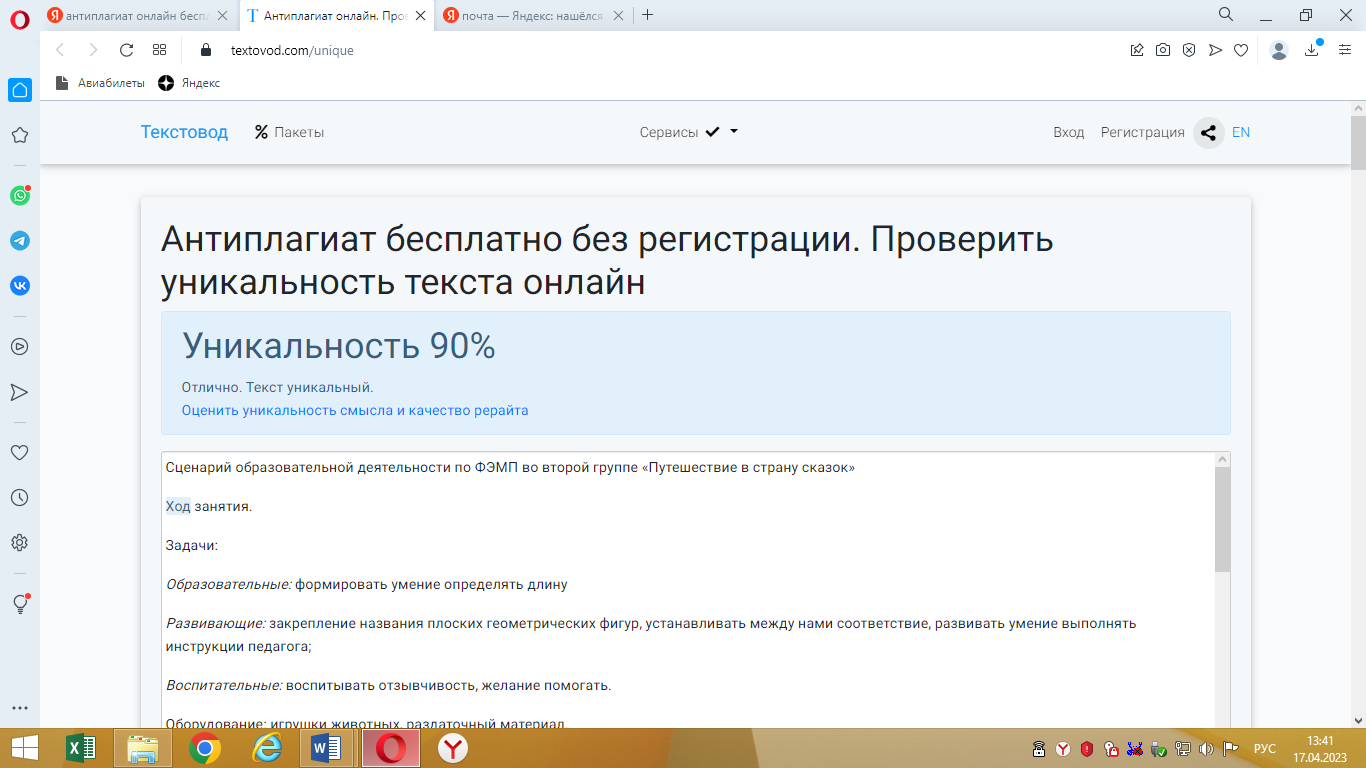 